Казахский научно-исследовательский институт онкологии и радиологии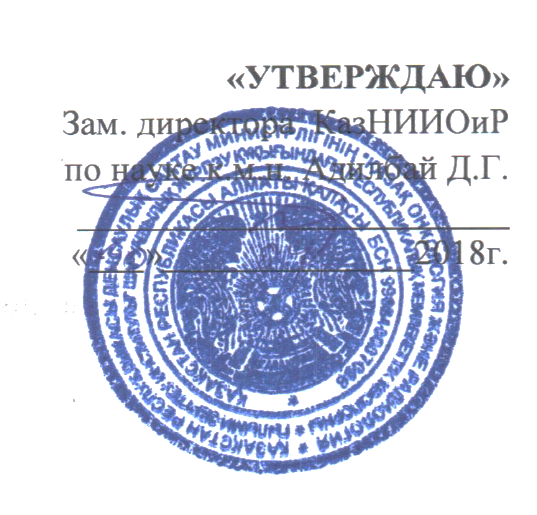 РАБОЧАЯ УЧЕБНАЯ ПРОГРАММАПодготовка тренеров по образовательной программе Гюстава РуссиНаименование цикла: «Особенности клинической практики врача онколога (для ППС кафедр интернатуры и резидентуры»Специальность: Онкология  (взрослая)Контингент слушателей:  ППC клинических кафедр Вид обучения: повышение квалификацииКоличество учебных часов:  216 часа.Лекции:  32 часов.Практические занятия: 64 часов.Семинарские  занятия:  48 часов.Самостоятельная работа слушателя:  72 часов. Место проведения: РГП на ПХВ «Казахский научно-исследовательский институт онкологии и радиологии»Алматы, 2018Рабочая учебная программа составлена на основании  Типовой учебной программы повышения квалификации и переподготовки медицинских и фармацевтических кадров по специальности «Онкология (маммология, химиотерапия) (взрослая)»,  утвержденной  приказом Министра здравоохранения РК №165 от 14 апреля 2017 года. Рабочая учебная программа составлена   к.м.н. Адилбай  Д.Г. и к.м.н. Шипиловой В.В.Одобрена на заседании Учебно-методического совета Протокол № ____ от «____» ________ 2018 года.       1 Пояснительная  запискаАктуальность программы. Актуальность проблемы диагностики и лечения больных злокачественными опухолями различных систем и органов   обусловлена неуклонным ростом заболеваемости и смертности населения от злокачественных опухолей. Одним из приоритетов Государственной программы развития здравоохранения «Денсаулык 2016-2019г.» является контроль за неинфекционными заболеваниями. Образовательная программа разработана в соответствии с потребностью отрасли в специалистах онкологической службы, стратегии онкослужбы и Дорожной карты. Современное лечение рака подразумевает под собой использование инновационного оборудования. Хирургический метод лечения остается ведущим в борьбе с онкологической патологией. На сегодняшний день, появились новые способы проведения малоинвазивных операций позволяющие удалять опухоли с минимальным воздействием на здоровые ткани. Что позволяет улучшить как эффективность лечения, так и значительно сократить реабилитационный период  после хирургического вмешательства.  Так же стремительно развивается лекартвенная теапия опухолей.  Плодотворное сотрудничество специалистов Казахского НИИ онкологии и радиологии с институтом Гюстава Русси позволило перенять опыт применения передовых технологий  и его внедрения в учебный процесс проводимый на  кафедрах «Онкология» высших учебных заведений РК.  1.2   Цель и задачи дисциплины:Цель преподавания дисциплины: обучить профессорско-преподавательский состав кафедр «Онкология» высших учебных заведений РК по вопросам внедрения в клиническую практику и учебный процесс современных методов диагностики и лечения наиболее распространенных злокачественных опухолей в РК в соответствии с ГПРЗ «Денсаулык 2016-2019г», так же внедрению в учебный процесс передовых технологий и образовательных программ института Гюстава Русси.Задачи:-Ознакомить слушателей с современными методами диагностики и лечения наиболее распространенных злокачественных опухолей в РК;-Научить применять полученные знания по передовым технологиям  и образовательным программ института Гюстава Русси в клинической практике и учебном процессе, проводимом на своей базовой кафедре. 1.3  Слушатель должен знать:- этапы реализации и направления государственной программы развития здравоохранения, стратегию развития онкослужбы; - современные методы исследования больных с опухолями различных систем и органов; -  современные инновационные методы лечения больных с опухолями различных систем и органов;- показания и противопоказания к применению современных методов лечения, применяемых в онкологии;- возможные интраоперационные и послеоперационные осложнения малоинвазивных и реконструктивно-пластических операций;- особенности послеопреционного ведения пациентов после малоинвазивных и реконструктивно-пластических операций;- техническое оснащение для проведения малоинвазивных и реконструктивно-пластических операций;-  особенности реабилитации онкологических больных;-  современные новые препараты и методики их применения  при лекарственной терапии рака желудка, КРР, рака легкого, рака молочной железы, рака яичника, рака щитовидной железы, опухолей головы и шеи. Слушатель должен уметь:По завершению цикла слушатель должен уметь внедрить в учебный процесс, проводимый на своей базовой кафедре, полученные знания по существующим современным инновационным методам лечения онкологических больных различных локализаций.  Слушатель должен владеть: - передовыми методами исследования больных с опухолями различных систем и органов (показания, противопоказания);- инновационными методами хирургического лечения больных с опухолями различных систем и органов (показания, противопоказания, возможные осложнения, реабилитация);-  методиками применения современных препаратов лекарственной терапии при онкологических заболеваниях (показания, противопоказания, возможные осложнения, реабилитация).3.1 Тематический план лекцийТематический план практических занятийТематический план семинаровТематика самостоятельной работы слушателяМетоды оценки знаний1. Базисный, рубежный контроль знаний методом тестирования по разделам цикла и решением ситуационных задач.2. Итоговый экзамен состоящий из: устного опроса и оценки практических знаний и умений.3.  Знания слушателей оцениваются по пятибалльной системе с оценкой зачтено, не зачтено.    5.  Обязательная и дополнительная литератураОбязательная литература:Список литературы на казахском языке:1.Қ.Ә.Әбисатов, Ә.Е. ЕсенкұловОнкология. – Алматы, 1994. - Т. I. - 160 б.2.Қ.Ә.Әбисатов, Ә.Е. ЕсенкұловОнкология. – Алматы, 1994. - Т. II. – 435 б.3.Қ.Ә.Әбисатов, Ә.Е. Есенкұлов Онкология тәнінің дәрістірдың тезистері. –Алматы, 20024. Ә.Е. Есенкұлов, Ж.Ә.Арзыкұлов, Қ.Ә.Әбисатов, С.Ә.Есенкұлованың «Ісік аурулары»: атты оқулы. – «Принт» баспасы. – Алматы, 2009. – 800 б.5. Есенкулов А.Е., Арзыкулов Ж.А. «Катерлі ісіктер», Алматы, 2009ж.6. А.Е. Есенкулов, Х.А. Абисатов «Ісік аурулары», Алматы 2010Список литературы на русском  языке:1.Государственная программа развития здравоохранения (ГПРЗ) «Денсаулык», утвержденный Указом Президента №176 от 15.01.2016 г.2. Нормативно-правовые акты,  регламентирующие оказание онкологической помощи в РК.3.Методические рекомендации по организации работы женских смотровых кабинетов, К. Нургазиев, Д. Байпеисов, Э. Ауезова, Г. Адильбай, М. Каирбаев, М.Кузекеев,2015 г. 4.Методические рекомендации по организация работы мужских смотровых кабинетов, К. Нургазиев, Д. Байпеисов, Э.Ауезова, Н.Нургалиев, Г.Адильбай, Н., М.Кузекеев. 5. Клиническое руководство «Онкология»   I и  IIтомы, 2016 г.6. Клинические протоколы диагностики и лечения ЗН, 2015г.7. «Практическая онкология: избранные лекции» А.С. Тюляндин, В.М. Моисенко, Центр ТОММ, Санкт-Петербург 20048. «Клиническая онкология» Х.А. Абисатов, Алматы, 2007.9.«Современная оценка диагностики и лечения в онкологии» Монахов Б.В., Кайдаров Б.К., Афонин Г.А., Алматы, 2010, 336.10. М.И. Давыдов «Онкология» Москва 201111. К.Ш. Нургазиев, Д. Байпеисов, Э.Ауезова,Ж.Жылкайдарова.Г.Сейсенбаева «Показатели онкологической службы Республики Казахстан за 2014г.» г. Алматы, 2015г.12.Абисатов Х.А. «Цикл лекции по клинической онкологии». Алматы, 2012г.13. Приказ и.о. Министра здравоохранения Республики Казахстан от 10 января 2014 года № 16 о внесении изменения и дополнений в приказ и.о. Министра здравоохранения Республики Казахстан от 12 августа 2011 года № 540 «Об утверждении Положения о деятельности организаций здравоохранения, оказывающих онкологическую помощь населению Республики Казахстан»14. КОДЕКС РЕСПУБЛИКИ КАЗАХСТАН О ЗДОРОВЬЕ НАРОДА И СИСТЕМЕ ЗДРАВООХРАНЕНИЯ (с изменениями и дополнениями по состоянию на 06.04.2015 г.)16. Приказ   №206  от  24 мая 1995 года  МЗ РК  "О мерах по дальнейшему улучшению онкологической службы Казахстана"17. Постановление правительства Республики Казахстан от 30 марта 2000 года №468  "Об утверждении перечня социально значимых заболеваний и заболеваний, представляющих опасность для окружающих".18. Приказ Комитета здравоохранения МОК и З от 9 декабря 1999 года №73 "О совершенствований онкологической помощи населению Республики Казахстан".Дополнительная  литература:1. «Внедрение  системы мониторинга и оценки в онкологической службе РК» К.Нургазиев, Д. Байпеисов, Э. Ауезова, Д. Адильбай в журнале «Онкология и радиология Казахстана» декабрь 2015 г.2. В.Ф. Семиглазов, К.Ш. Нургазиев «Обоснование стандартов диагностики и  лечения рака молочной железы», Алматы 2007г.3.Батырова Л.М. Роль ранней диагностики рака молочной железы. В журнале «Онкология и радиология Казахстана №1, 2011г. стр. - 164. Арзыкулов Ж.А., Жолдыбай Ж.Ж., Садыков М.С. «Сравнительная оценка информативности визуальных методов диагностики колоректального рака» В журнале «Онкология и радиология Казахстана №1, 2011г. стр. – 3-4»5.Кульжанов М.К. соавторами «Современные подходы к организации паллиативной помощи в Республике Казахстан» В журнале «Онкология и радиология Казахстана №1, 2011г. стр. - 60»2. Учебно-тематический план по циклу повышения квалификации«Особенности клинической практики врача онколога (для ППС кафедр интернатуры и резидентуры»№ п/пНаименование тем лекцийКраткое содержаниеОбъем часов«Особенности клинической практики врача онколога (для ППС кафедр интернатуры и резидентуры»«Особенности клинической практики врача онколога (для ППС кафедр интернатуры и резидентуры»321Этапы реализации Государственной программы развития здравоохранения «Денсаулык 2016-2019г.». Современные аспекты диагностики и лечения опухолей желудочно-кишечного тракта (ЖКТ).В лекции освещаются актуальные вопросы реализации ГПРЗ по контролю неинфекционных заболеваний. Современные методы диагностики и лечения опухолей желудочно-кишечного тракта.  Малоинвазивные хирургические операции при опухолях ЖКТ. Показания и противопоказания к проведению, возможные осложнения, техническое оснащение. Особенности послеопреционного периода. Реабилитация больных после малоинвазивных операций. В лекциях освещаются новые направления лекарственной терапии рака желудка. Современные стратегии лечения КРР.6 2Стратегия онкослужбы. Программа «Дорожная карта». Современные аспекты диагностики и лечения опухолей грудной клетки. В лекции освещаются актуальные вопросы реализации стратегии онкослужбы и «Дорожной карты» по профилактике и лечению онкологических заболеваний. Современные методы диагностики и лечения опухолей грудной клетки. Реконструктивно-пластические операции на трахеи и бронхах. Показания и противопоказания к проведению, возможные осложнения, техническое оснащение. Особенности послеопреционного периода. Реабилитация больных после реконструктивно-пластических операций.Современный подход к лекарственной терапии пациентов с не мелкоклеточным раком легких.  63Современные аспекты диагностики и лечения опухоли молочной железы. В лекции освещаются современные методы диагностики и лечения опухолей молочной железы. Реконструктивно-восстановительные операции при раке молочной железы. Показания и противопоказания к проведению, виды пластических операций,  возможные осложнения. Особенности послеопреционного  периода. Достоинства и недостатки различных методов реконструкции молочной жеелзы. Реабилитация больных после реконструктивно-пластических операций.Новые подходы в лекарственной терапии распространённого рака молочной железы.64Современные аспекты диагностики и лечения опухолей женских половых органов. В лекции освещаются современные методы диагностики и лечения опухолей женских половых органов. Малоинвазивные методы лечения рака шейки и тела матки. Показания к проведению малоинвазивных операций, возможные осложнения, техническое оснащение. Особенности послеопреционного периода. Реабилитация больных после малоинвазивных операций.Современные принципы лекарственного лечения распространенного рака яичников.75Современные аспекты диагностики и леченияопухолей головы и шеи.В лекции освещаются современные методы диагностики и леченияопухолей головы и шеи. Реконструктивно-пластические операции при обширных послеоперационных дефектах орофарингеальной области. Показания и противопоказания к проведению, возможные осложнения. Особенности послеопреционного периода. Реабилитация больных после реконструктивно-пластических операций. Реабилитация голосовой функции ларингоэктомированных больных голосовыми протезами.Таргетная терапия плоскоклеточного рака головы и шеи и щитовидной железы.7№п/пНаименование темпр. занятий                             Краткое содержание Объем часов«Особенности клинической практики врача онколога (для ППС кафедр интернатуры и резидентуры»«Особенности клинической практики врача онколога (для ППС кафедр интернатуры и резидентуры»641Современные аспекты диагностики и лечения опухолей желудочно-кишечного тракта.Разбор особенностей  современных методов диагностики злокачественных опухолей ЖКТ. Курация, осмотр больных после малоинвазивных хирургических операций, особенности послеоперационного ведения.132Современные аспекты диагностики и лечения опухолей грудной клетки. Разбор особенностей  современных методов диагностики злокачественных опухолей грудной клетки. Курация, осмотр больных после реконструктивно-пластических операций на трахеи и бронхах, особенности их ведения.133Современные аспекты диагностики и лечения опухоли молочной железы. Разбор особенностей  современных методов диагностики злокачественных опухолей молочной железы. Курация, осмотр больных после реконструктивно-восстановительных операций при раке молочной железы, особенности их ведения.124Современные аспекты диагностики и лечения опухолей женских половых органов. Разбор особенностей  современных методов диагностики злокачественных опухолей женских половых органов. Курация, осмотр больных после малоинвазивных хирургических операций при раке шейки и тела матки, особенности послеоперационного ведения.135Современные аспекты диагностики и лечения опухолей головы и шеи. Разбор, курация больных со злокачественными опухолями гортани, полости рта, придаточных пазух носа, носо-рото-гортаноглотки. Осмотр, больных с  обширными послеоперационными дефектами орофарингеальной области, и реконструктивно-пластических операций, а так же после голосового протезирования. 13№п/пНаименования тем семинаровКраткое содержаниеОбъем часов«Особенности клинической практики врача онколога (для ППС кафедр интернатуры и резидентуры»«Особенности клинической практики врача онколога (для ППС кафедр интернатуры и резидентуры»481Современные аспекты диагностики и лечения опухолей желудочно-кишечного тракта.Разбор современныхметодов диагностики и лечения опухолей желудочно-кишечного тракта.  Малоинвазивные хирургические операции при опухолях ЖКТ. Показания к проведению, возможные осложнения, техническое оснащение. Особенности послеопреционного периода. Реабилитация больных после малоинвазивных операций. Разбор современных методов лекарственной терапии рака желудка. Современные стратегии химиотерапии коло- ректального рака. 102Современные аспекты диагностики и лечения опухолей грудной клетки. Разбор современныхметодов диагностики и лечения опухолей грудной клетки. Реконструктивно-пластические операции на трахеи и бронхах. Показания к проведению, возможные осложнения, техническое оснащение. Особенности послеопреционного периода. Реабилитация больных после реконструктивно-пластических операций. Современный подход к лекарственной терапии пациентов с не мелкоклеточным раком легкого. 93Современные аспекты диагностики и лечения опухоли молочной железы. Разбор современных методов диагностики и лечения опухолей молочной железы. Реконструктивно-восстановительные операции при раке молочной железы. Показания к проведению, виды пластических операций,  возможные осложнения. Особенности послеопреционного  периода. Достоинства и недостатки различных методов реконструкции молочной жеелзы. Реабилитация больных после реконструктивно-пластических операций. Новые подходы в лекарственной терапии распространённого рака молочной железы.94Современные аспекты диагностики и лечения опухолей женских половых органов. Разбор современных методов диагностики и лечения опухолей женских половых органов. Малоинвазивные методы лечения рака шейки и тела матки. Показания к проведению малоинвазивных операций, возможные осложнения, техническое оснащение. Особенности послеопреционного периода. Реабилитация больных после малоинвазивных операций.Современные принципы лекарственного лечения распространенного рака яичников.105Современные аспекты диагностики и леченияопухолей головы и шеи. Разбор современных методов диагностики и леченияопухолей головы и шеи. Реконструктивно-пластические операции при обширных послеоперационных дефектах орофарингеальной области. Показания к проведению, возможные осложнения. Особенности послеопреционного периода. Реабилитация больных после реконструктивно-пластических операций. Реабилитация голосовой функции ларингоэктомированных больных голосовыми протезами. Таргетная терапия плоскоклеточного рака головы и шеи и щитовидной железы.10№п/пВиды СРССодержание СРСОбъем часов1.Курация больныхРак легкого. Рак пищевода. Рак желудка. Рак толстого кишечника. Рак прямой кишки. Рак молочной железы. Опухоли головы и шеи. Опухолей женских половых органов. 142.Участие на консилиумах,консультацияхтяжелых больныхРак молочной железы 3 и 4 стадии. Рак желудка с МТС в печень. Рак гортани, опухолевый стеноз.  153.Участие в научных и практических конференцияхУчастие в хирургических советах, утренних конференциях КазНИИОиР14     4.Работа в библиотеке и в ИнтернетеСовременная  онкология в лечении рака молочной железы, рака легкого, органов ЖКТ. Показания к реконструктивно-пластическим операциям. 145.Подготовка таблиц, слайдовРоль таргетной терапии в лечении медуллярного рака щитовидной железы.  Реконструктивно-пластические операции на легких. Показания к лимфодиссекции при раке желудка. Органосохраняющие операции на молочной железе. Реконструктивно-пластические операции при опухолях головы и шеи.15ВсегоВсегоВсего72